DORUČAK04.12 - 08.12.2023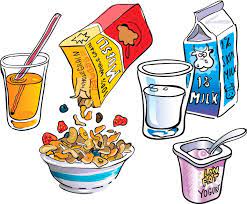 Ponedjeljak - 04.12.2023.Čaj šumsko voće, đački sendvičUtorak - 05.12.2023.Kruh, mliječni namaz, mlijekoSrijeda - 06.12.2023.Jogurt, slanacČetvrtak - 07.12.2023.Kakao, maslac, džemPetak - 08.12.2023.Mlijeko, kruh, namaz od lješnjaka